FACULTY OF TEACHER TRAINING AND EDUCATION UNIVERSITAS MUSLIM NUSANTARA AL WASHLIYAHLETTER OF APPROVALNAME	: Andra AmeliaREG.NUMBER	181224035MAJOR	: Language Education and Literature STUDY PROGRAM	: English Language Education QUALIFICATION	: Bachelor (S-1)TITLE	: Students’ Anxiety in Speaking English at SMA Al- Washliyah 3 Medan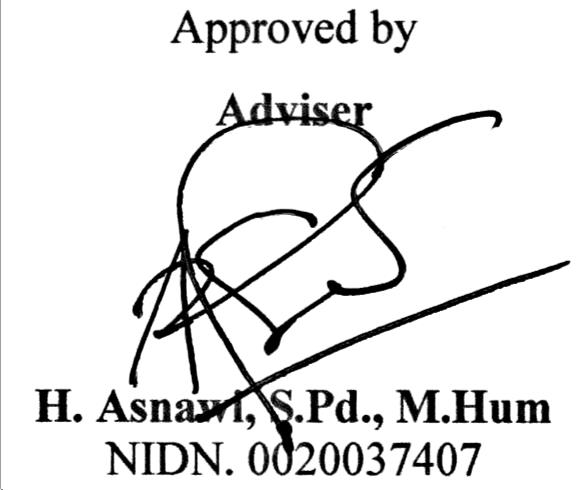 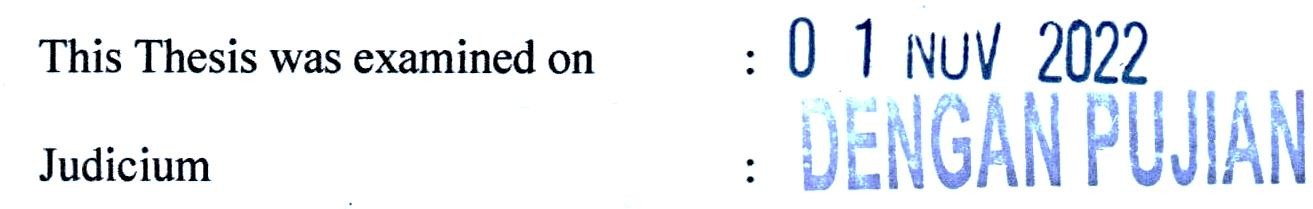 Examination Committee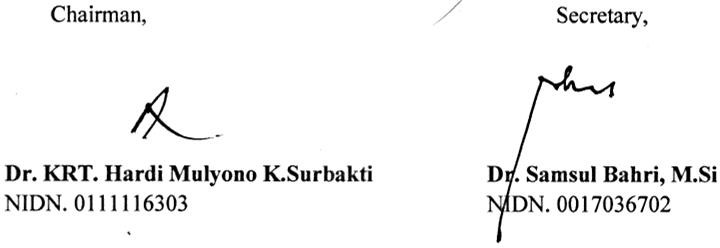 